 Corso di Formazione “VOCAZIONE TERAPEUTICA E FUNZIONE BIOPOLITICA: DALLA PSICHIATRIA ALLA SALUTE MENTALE”Data:   17/09/2018  29/10/2018   28/11/2018 E 12/12/2018Luogo:_TARANTO SEDE DEL DSM – VIA SS. ANNUNZIATAA: DSM TarantoE-Mail:   dsm.formazione@asl.taranto.itASL TARANTO COGNOME:NOME:LUOGO E DATA DI NASCITA:CODICE FISCALE: E MAIL:Professione Disciplina  DIPARTIMENTO STRUTTURA COMPLESSA UNITA’ OPERATIVA-SERVIZIO-UFFICIO: INDIRIZZO PRIVATO:Il corso è accreditato ECM N  4293_  N__16__ CREDITI dal Provider 3850-33  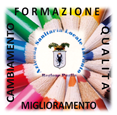 I dati acquisiti dall’UOD Formazione attraverso il presente modulo di iscrizione saranno trattati esclusivamente per gli adempimenti amministrativi e organizzativi conseguenti alla richiesta di partecipazione, compresa la trasmissione dei dati per l’attribuzione dei crediti ecm. Il trattamento dei dati avverrà sia in forma cartacea che elettronica nel rispetto del D.L. della Privacy 196/2003 art. 7 e 13. L’informativa Privacy completa è consultabile presso l’UOD Formazione. …………………………………………………………………… ……………………………………………………………………TELEFONO:TELEFONO:TELEFONO: